Strategic Non-Profit SWOT Analysis How to Do  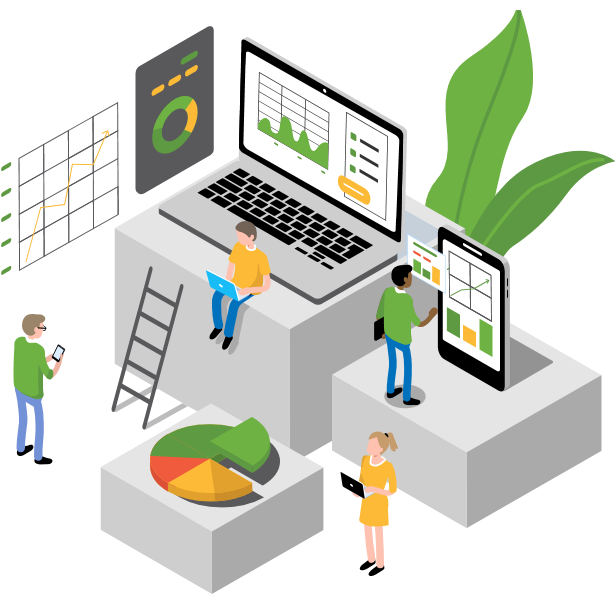 a Strategic  Nonproft Intro 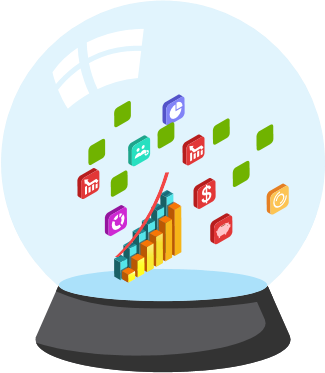 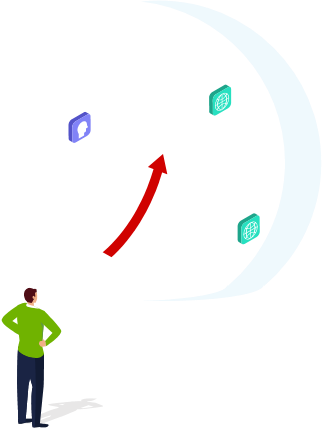 How do you get a grip on your nonproft’s future? You can’t just look at where 
you are now. Status quo is today, not tomorrow. Sure, it’s comfortable. But that doesn’t mean 
it will stay that way. You can’t sleep your way to success in today’s digitally  
revolutionized, highly networked, connected and rapidly evolving world. Change is a constant. If you don’t anticipate change, and fgure out how you’ll 
adapt, it will be difcult, if not impossible, to remain comfortable. Because you 
may not have the skills and resources you’ll need to survive and thrive in the 
future. And the future is not as far away as you think! The present (what you’re doing) is nothing 
more than a springboard to the future. Shining a light on the future, and how you 
can shape it, requires looking at big picture 
strengths, weaknesses, opportunities and 
threats (SWOT) from many perspectives. When was the last time you did a simple SWOT analysis? 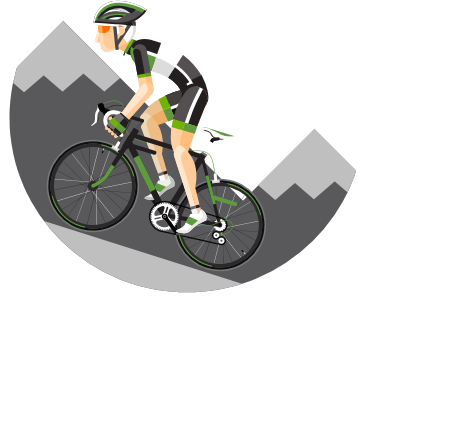 The reason I love SWOT analyses is they’re all about looking at the present  
to divine the future. And leaders need their crystal balls to identify trends,  
anticipate change and be open to possibilities that will enable them to work 
more efectively and have greater impact. Let’s face it. It’s easy to stick with the status quo. Crystal ball gazing and  
divining is not so easy. SWOTs help leaders do this systematically and  
strategically. We’ve a lot invested in doing what we’ve always done. It takes 
courage and determination to ask the hard questions that break us out of old 
patterns and ruts. A structured approach can help. SWOT is a terrifc planning tool. Of course, there are other tools as well. You 
may have a favorite, and that’s great. Do whatever works for you. The most 
important thing? Take a cue from Nike: Just Do It! What a SWOT Accomplishes 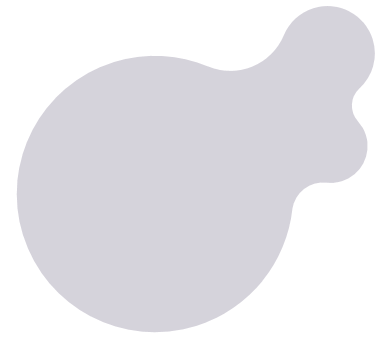 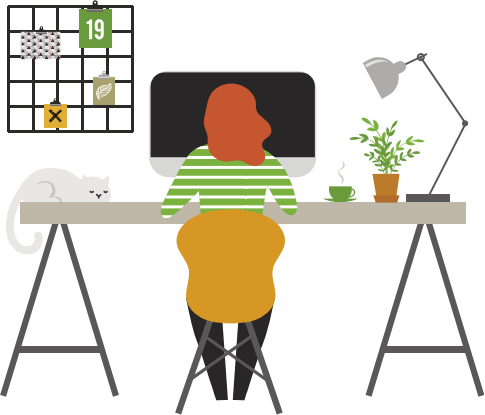 In a rapidly changing world, strengths and weaknesses change rapidly too. As 
do opportunities and threats. So it’s important to take a look at where you are 
and where you’re headed, based on discernable internal and external factors. 
Get a team together. Insiders and outsiders. Staf and volunteers. Folks at the 
top, middle and bottom.  A SWOT gets all stakeholders engaged in moving forward strategically. A good 
SWOT is not static. It’s a multi-step process. It may even be a multi-unit process. 
For example, preceding a board retreat, you might engage diferent depart- ments or constituencies in a SWOT analysis for their particular area of expertise 
(e.g., programs, development, fnance, board executive committee), and then 
bring the results all together to discuss as a larger group. If you’re not familiar with a SWOT (Strengths, Weaknesses, Opportunities, and 
Threats), this is what it is in a nutshell: 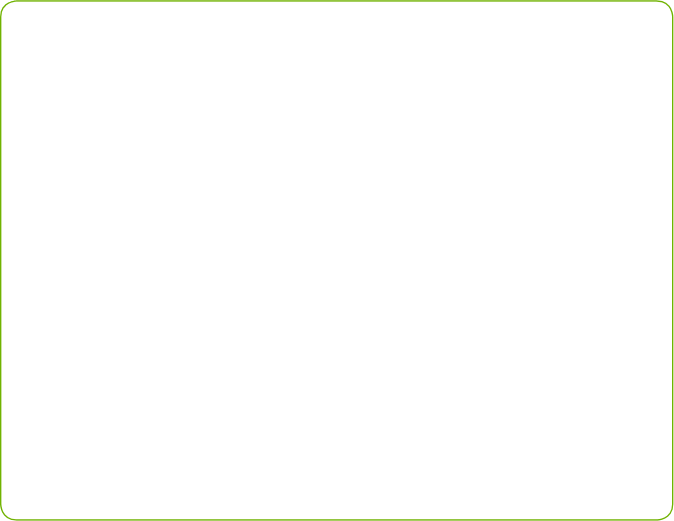 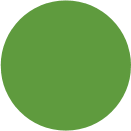 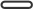 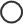 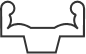 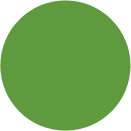 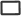 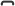 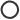 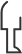 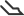 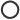 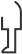 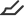 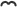 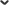 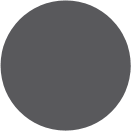 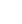 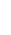 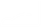 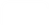 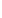 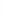 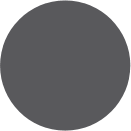 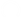 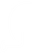 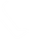 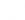 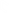 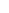 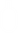 What a SWOT Accomplishes Strengths Weaknesses Opportunities Threats A tool for auditing 
an organization and 
its environment A frst stage of  planning; helps  
focus on key issues A useful means for 
understanding and 
decision-making for 
all sorts of situations in business and  
organizations A way to examine 
a business unit, a proposition or idea 
to enable proactive 
thinking rather than 
relying on habitual or instinctive reactions You can do a SWOT to assess anything. Just keep it focused. Do a SWOT for your branding/marketing communications 
plan, fundraising plan, social media plan, board development strategy,  
volunteer program — any mission-driven subsidized service or any  
revenue-generating program. A good SWOT gives you a snapshot perspective 
of one thing (one “situation”) from the view of relevant stakeholders. The process for a successful SWOT includes these key elements: • • • Identify key stakeholders most likely to be able to identify key strengths, 
weaknesses, opportunities and threats in your area/unit of assessment. 
Begin by assessing internal factors (strengths and weaknesses) over which 
you have some control. Move on to external factors (opportunities and threats) which are more  
outside your ability to determine. • • • Use a trained, outside, neutral facilitator. As tempting as it is to use an  
internal facilitator to save money, it’s penny-wise and pound-foolish. It 
doesn’t matter if your organization counts tons of trained facilitators among 
your ranks! SWOTs are subjective enough; you need a neutral party to help 
you see the forest for the trees and avoid your blind spots. Brainstorm as many ideas as you can. Try to surface key issues and  
identify patterns and trends. Group responses into categories so folks  
can wrap their brains around key issues. Translate your SWOT into action in the form of a written strategic plan. 
If too many ideas were surfaced, this may indicate a need to break your 
SWOT down into component parts (i.e., a diferent SWOT for a diferent  
department, program or service). Simple Rules for Successful SWOT Analysis 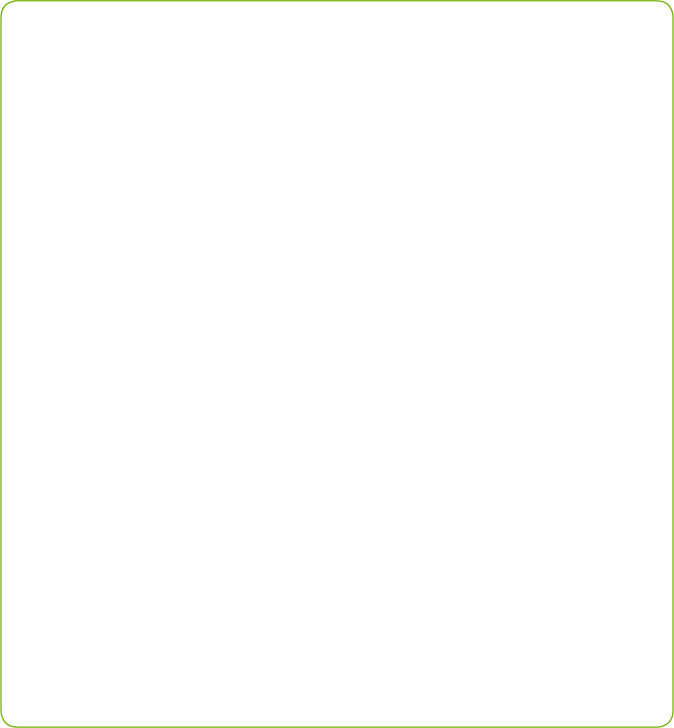 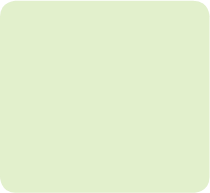 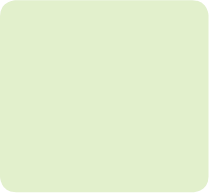 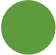 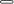 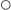 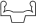 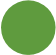 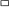 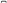 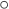 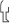 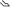 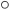 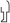 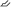 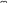 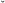 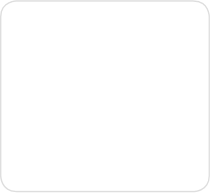 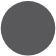 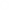 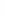 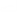 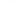 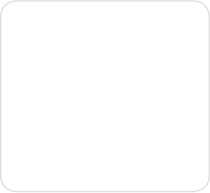 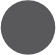 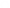 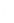 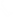 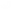 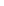 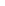 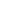 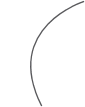 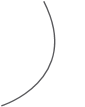 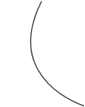 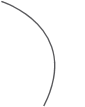 Internal Factors Subject of Analysis SWOT is a perspective at a point in time 	Resources and  
	capabilities that can be 	used as a basis for  
developing a competitive 	advantage 	The absence of  
certain strengths may 	be viewed as a  
		weakness 	External environmental 
analysis may show new 	opportunities for proft 
		and growth 	Changes in the  
external environment 	may present threats External Factors Let’s dig a little deeper in terms of implementation. 1. Take a look at the preceding matrix and begin by determining what you’ll 
work on. Clearly identify the subject/division/situation/function you wish to  analyze. In other words, are you evaluating your entire organization or simply 
one program or department? (e.g., see possibilities suggested below): • 
• • • 
• A program, service or division of your organization An area of focus such as awareness-building, advocacy, volunteer  
recruitment and fundraising Support functions such as fnance and administration to meet the needs  
of the organization and to comply with legal requirements Culture issues such as recruitment, training, and human resources Facility capacity to meet the needs of the community and the organization 2. Determine who your key stakeholders are, and invite them all to  
participate. Consider who cares a lot, has information to share and/or has  
expertise upon which you can draw. Make the most of your time by asking  folks to do a little “homework” in advance that gets them thinking. 3. Be realistic and glaringly honest. Consider using an online survey  
participants can easily complete with the free version of Survey Monkey or 
Google Docs. Tell folks to respond with brutal honesty. (The survey format 
provides needed cover to make sure sensitive issues get on the table.) Once 
you’ve gathered this feedback, it may be useful to share it with your facilitator 
so they can group answers and spot common threads, trends and outliers. The 
following list includes some general questions you might ask. (You can tweak 
them to pertain more specifcally to your chosen area for analysis): • • What do you like to brag about, or what are you most proud of, when you 
talk about your organization? (Strengths) If you could change anything about the way you serve your  
(clients/community), what would you change? Why? (Weaknesses) • What operational investments (e.g. staf, technology, facilities, training) 
would signifcantly improve the impact you can have on your  
(clients/community)? (Weaknesses) • 
• 
• • 
• 
• What one thing would have the biggest impact? Why? (Weaknesses) 
Looking into the future, what worries you the most? (Threats) What are the three most critical issues facing your (clients/community)  
you need to respond to over the next few years? (Opportunities, Threats) 
Why are these issues important? (Opportunities, Threats) What makes you most hopeful? (Opportunities) If all your dreams could come true, what are your greatest dreams for your 
work? For you organization? (Opportunities) • Who do you need to talk to? Who has information to share, who knows or 
cares a lot, who has perspectives you need to hear, etc.? (Surfaces whether 
additional folks should be invited to participate) 4. Distinguish between where you are today and where you could be in the 
future. Today things are internal; tomorrow things are external. For example, it’s 
not an internal ‘strength’ you’re an environmental organization and people are increasingly concerned about climate change. That’s an ‘opportunity.’ It’s not an 
internal ‘weakness’ that signs point to government funding being cut for your 
programs. That’s a ‘threat.’ 5. Be specifc. Avoid gray areas. “People don’t know we exist” is general. 
Which specifc people don’t know about you? Or is it that they know you exist, 
but don’t know about a number of your key programs? 6. Evaluate vis a vis your competition. Are you in a better, or worse, position to 
do what you yearn to do? (i.e., achieve your mission, attract awareness, convert 
attention into support, etc.) Is there competition on the horizon you’ve not been 
considering? 7. Group answers together to keep SWOT short, simple and focused. This is 
something a trained facilitator can help you to accomplish. They will also make 
sure you don’t overlook any key ideas or areas of concern. 8. List answers in relevant boxes on SWOT matrix. Keep in mind the SWOT 
asks, “What is good/bad about the present/future?” (See the following blank 
matrix and completed example). SWOT Matrix to Complete 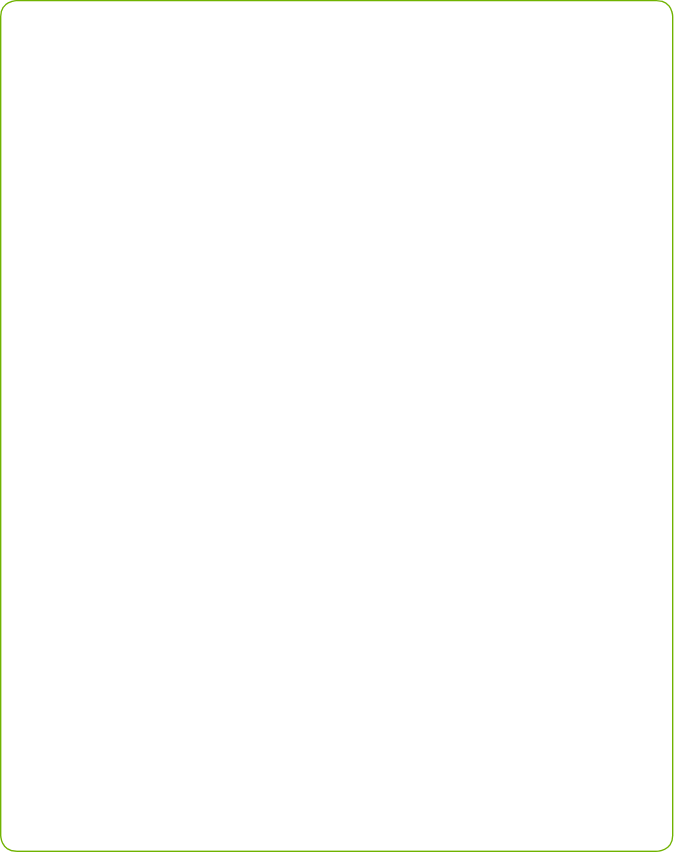 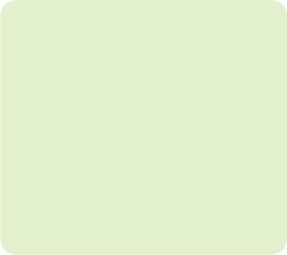 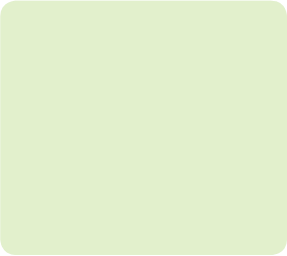 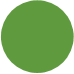 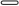 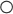 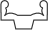 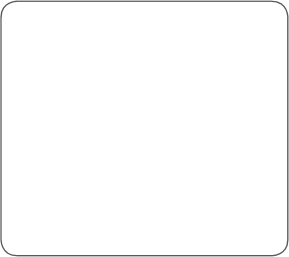 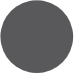 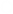 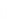 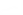 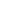 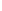 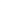 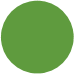 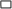 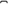 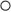 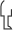 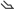 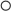 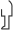 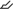 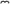 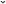 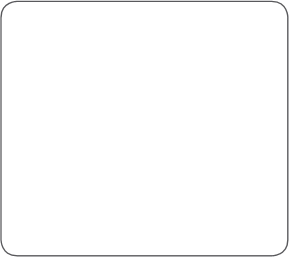 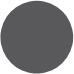 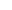 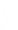 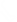 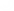 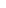 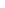 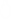 Current Strengths Current  
Weaknesses Main Opportunities Main Threats in the current landscape in the current landscape Guidelines for Distinguishing S from W; O from T Remember to stick to the topic under discussion. A SWOT analysis can be done 
for an organization as a whole, a committee, a department, a project or even a 
person. And be specifc, not general. Saying you have “great communications” will not 
help you get anywhere. What about your communications is great? What is not 
so great? Where might external threats jeopardize the way you  communicate? Are there communication opportunities you might take  
greater advantage of? • Strengths: What does your organization/team/you do well? What advantage 
do you have over others? What’s your secret sauce? What’s the root of this 
strength? • • • Weaknesses: What are your shortcomings? Where do other organizations/ 
people have an advantage over you? Why is this area a weakness? (When 
you dig deeper you may unearth other weaknesses and/or the real,  
underlying weakness that must be addressed.) Opportunities: What is changing in areas outside your control that might 
ofer you potential for growth? Threats: What could cause problems for you in the environment outside  
the area of your SWOT focus? Or in the larger environment? SWOT Matrix Example 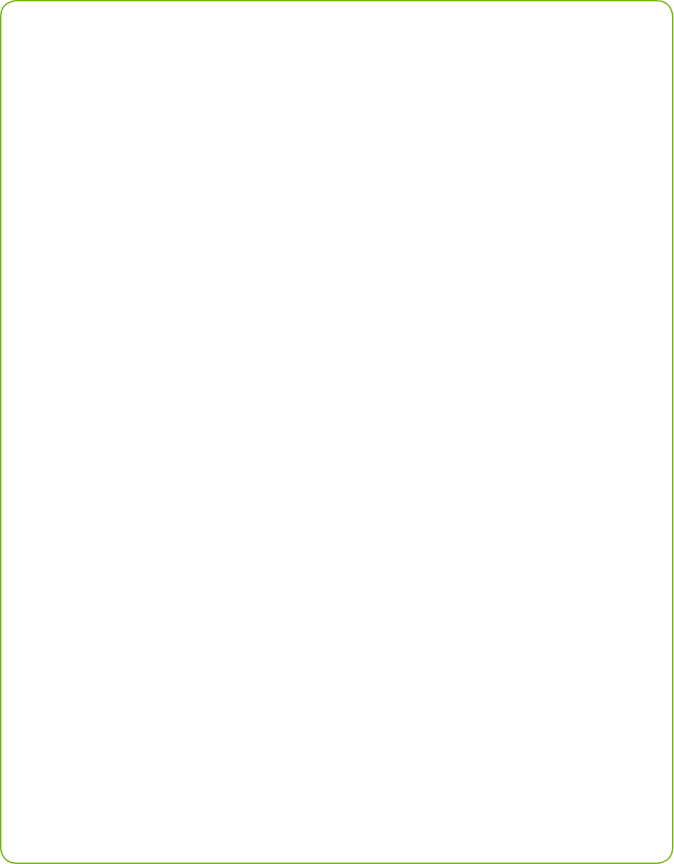 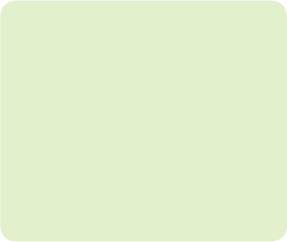 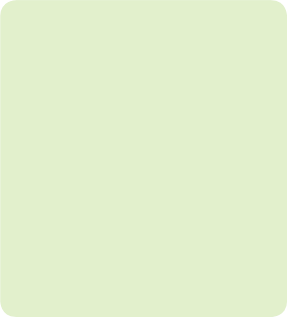 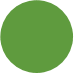 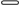 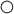 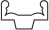 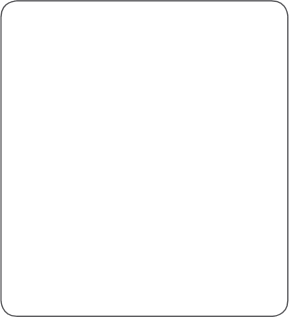 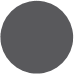 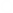 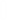 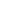 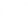 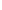 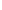 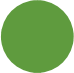 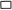 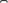 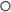 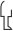 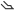 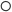 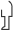 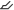 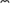 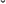 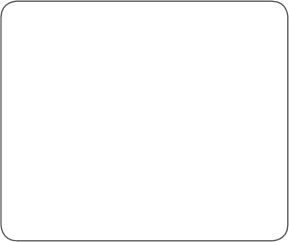 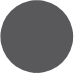 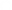 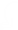 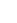 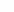 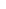 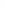 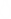 Strengths Weaknesses • 
• 
• • • 
• 
• 
• Strong brand name 
Good reputation Cost advantages from  
proprietary know-how 
Favorable access to  
distribution networks Experience, knowledge, data 
Financial reserves Marketing reach, awareness 
Strong staf • 
• 
• 
• • • 
• 
• Weak brand 
Poor reputation High cost structure 
Lack of access to key  
distribution channels Lack of experience,  
knowledge, data 
Financials Lack of presence and reach 
Staf turnover Opportunities Threats • 
• 
• 
• 
• An unfulflled customer need 
Arrival of new technologies 
Loosening of regulations 
Competitors’ vulnerabilities 
Industry or lifestyle trends • • • 
• 
• Shift in consumer  
tastes/needs Emergence of substitute  
products New regulations 
Competitor intentions 
Market demand After the SWOT Analysis: Next Steps Now what? The key to success is translating your SWOT into action. You need 
to turn this into an executable plan! This takes discipline. Please, if you’re not going to take this fnal step, don’t 
bother with the whole thing. You’ll just frustrate yourself and everyone else. 
How to do it? Sort issues into program planning categories: 	Product - What are we selling? 2.  Process – How are we selling it? 3.  Customer – Who are we selling it to? 4.  Distribution – Where/how does it reach them? 5.  Finance – What are the prices, costs and investments? 
6.  Administration – How do we manage all this? Translate SWOT into actions, within the categories. For example, if it’s a  
business, department, campaign, etc., and your aim is to improve it, then  
work on translating each of your SWOT into actions: S 
W 
O T Maintain, build or leverage ... 
Remedy or exit ... Prioritize or optimize … 
Counter by … Here’s a great matrix I’ve found very useful. You want to take a look at how 
you can use everything you’ve identifed to help you leverage strengths and 
take advantage of opportunities, while minimizing weaknesses and defending 
against threats. SWOT Matrix Example 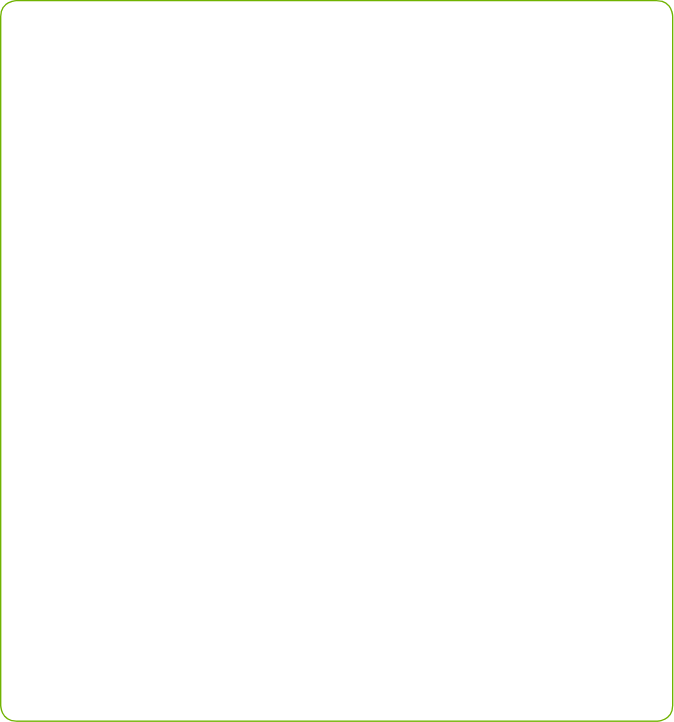 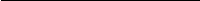 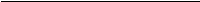 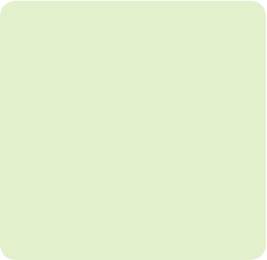 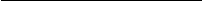 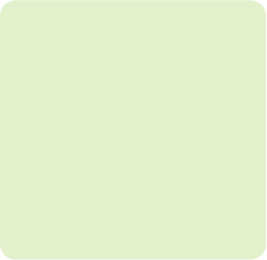 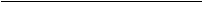 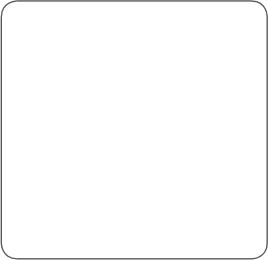 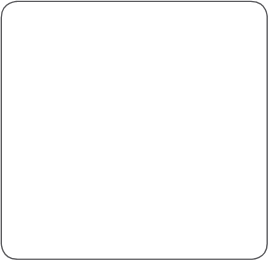 Strengths Weaknesses S-O Strategies Pursue opportunities that are  
a good ft to strengths 1. 
2. 3. 
4. O-W Strategies Overcome weaknesses to  
pursue opportunities 1. 
2. 3. 
4. S-T Strategies Identify ways to use strengths 
to reduce vulnerability to  
external threats 1. 
2. 
3. 
4. T-W Strategies Plan defensively to prevent 
weaknesses making you  
susceptible to external threats 1. 
2. 
3. 
4. REMEMBER: You’re headed toward a written strategic plan with goals, measurable objectives 
and specifc strategies designed to help you achieve your objectives and reach your goals. And 
the SWOT analysis is a common jumping of place. Getting Practical 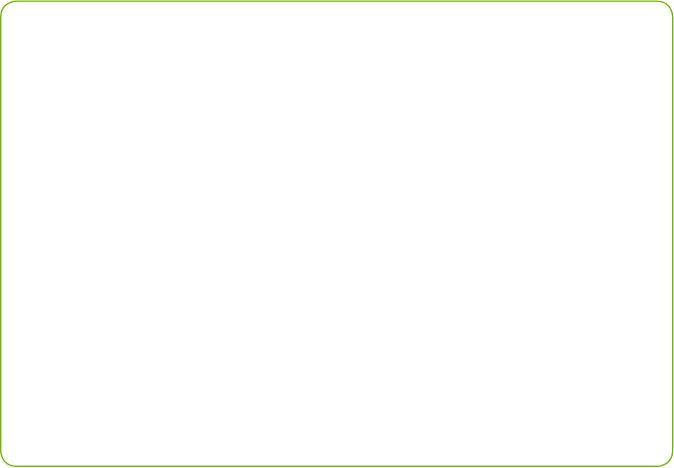 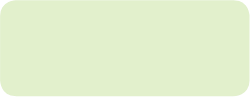 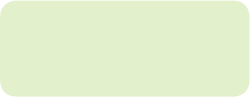 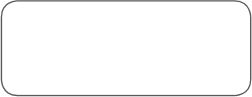 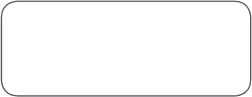 Those of you familiar with marketing planning may be interested to note how 
closely the SWOT matrix aligns with the traditional marketing matrix. They’re 
not identical, but it’s useful to take a look at how one might translate to the  
other for planning purposes. Market Planning Matrix MARKETS 
Existing Potential  MARKET PENETRATION MARKET EXPANSION PRODUCT EXPANSION DIVERSIFICATION The “Market Penetration” box parallels the “Strength-Opportunity” box. It’s 
generally the easiest, least resource-intensive thing to do. So it’s the most  
manageable. You’re starting with all positives. In marketing parlance, you take 
your existing products and promote them more robustly to your existing  
markets. In SWOT parlance, you take what you’re already really good at and 
pursue opportunities that enable you to take your strengths to the next level. 
For fundraising purposes, as an example, you might take a strong, successful 
email appeal and simply seize the opportunity to send it more frequently to 
your existing mailing lists. The “Market Expansion” box parallels the “Opportunities-Weaknesses” box. 
It takes greater resources to expand your reach outside your current universe, 
but the fact you’re overlooking a potentially rich constituency is a weakness 
you have the opportunity to overcome. For fundraising purposes, you might 
send your appeal more broadly by expanding your in-house list or renting an 
outside list. The “Product Expansion” box parallels the “Strengths-Threats” box. Again, it 
takes greater resources to build out a new product or strategy. But it’s a way to 
leverage the strength of those markets who already engage with you and make 
sure you’re not leaving money on the table by allowing a competitor to jump 
into your space and ofer that product in your stead. One threat these days is 
just how saturated the digital marketplace has become, and how hard it is to 
capture attention. So, if you have some terrifc video stories on your website, 
and not enough folks are seeing them, you might build a blog to share those 
stories more proactively with your current constituents. The “Diversifcation” box parallels the “Threats-Weaknesses” box. This is 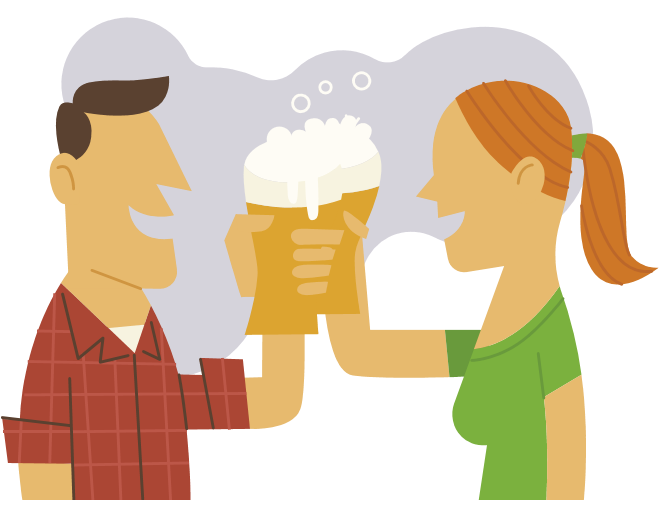 the most resource-intense strategy and the one you want to do the least of. Be 
aware that, for some reason, people tend to jump at this box frst. A common  
iteration of diversifcation is putting on a new event for a new crowd (e.g., 
“Weakness: We don’t have many Millennial donors;” “Threat: “Boomers are 
getting older.” Solution: “Let’s put on a beer tasting!”)  You can do it, but it will 
stress you. And it won’t help you reach your goals unless you also have  a specifc plan in place to build relationships with event attendees and  
convert them into loyal supporters. So evaluate the cost/beneft frst, and  
make sure it’s something you can manage. Troubleshooting 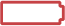 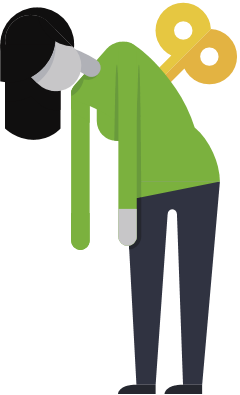 I added this section because there are common places SWOT analyses can go 
awry. It’s largely due to the subjective nature of the process. (This is one reason 
bringing in a trained facilitator is hugely  recommended). Be on the lookout for these common typical challenges: 1. Weakness masquerading as strength. It’s human nature to think everything 
we do is swell. So we’ll list things like “our reputation” or “our terrifc staf” or 
“our strong E.D.” or “our board” as strengths. But … are they really? I often let 
folks know that sometimes our greatest strengths can also be our greatest 
weaknesses. • • When you sit inside your organization, it’s  
difcult to really assess your reputation 
outside your doors. You may know it’s great 
with clients, but be unaware it’s not so good 
with potential supporters. Or vice-versa. 
Your staf may be great at doing what 
needed to be done fve years ago, but 
they may be ill-prepared to lead you  
forward in today’s marketplace. • • Your strong E.D. may be good at building 
programs and/or managing staf, but they 
may be less good at forging a strong  
partnership with the board – and this may 
be holding you back, particularly with 
fundraising. Your board members may be nice and 
well-intentioned, but they may not have 
the skills, diversity, contacts and other resources you need to achieve your goals 
moving forward. A skilled facilitator can help tease out the specifcs by asking questions like: 
Why is that a strength? • 
• How do you know others perceive this as a strength? Would this be among the top three things you believe makes your  
organization/department/strategy successful? • Do others agree, or would you list diferent strengths? 2. Wrong players at the table. There’s little point in doing a SWOT with people 
who all have the same perspective already. They’ll preach to the choir and  
continue thinking everything is hunky-dory. Also watch out for the SWOT where only executive management are invited 
and lower and middle managers and/or front-line employees are excluded.  
Or where a top manager will efectively suppress honest participation by  subordinates. This is your opportunity to hear from everyone and take multiple 
viewpoints into account. Again, this is something with which a trained, neutral 
facilitator can help you. 3. Ignoring the elephant in the room. Every culture has its taboo subjects. It’s  
a good idea, before you close of discussion, to ask the group if there are any  
elephants in the room that need addressing. It’s essential you have a safe 
space for this to work – hence the need for a trained, objective facilitator. Summary 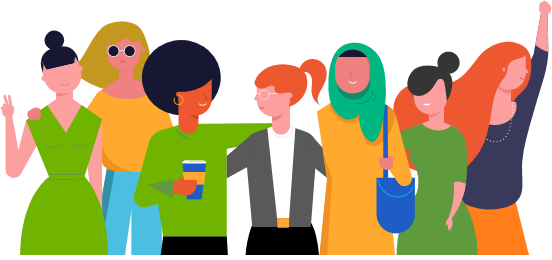 A SWOT is going to be only as good as its leaders. This, of course, is one of 
the reasons I strongly suggest using a trained, outside, neutral facilitator. If the 
infuence of one person (often the E.D., Founder or Board President) is  getting in the way of an honest SWOT, then I’d suggest mini-SWOTs with  
smaller groups so that results can be compared. A SWOT is going to be only as good as its participants. If a SWOT involves the 
most diverse set of viewpoints possible, and allows people to openly discuss 
their thoughts and inject current best practices and evidence-based solutions 
into the discussion, the SWOT will be useful. If the process excludes large  
segments of the organization from participating, the SWOT will not be useful. A SWOT is going to be only as good as the brutal honesty and insight  
that goes into it. If the group is not honest, refuses to dig deep into under- standing their internal processes, and doesn’t honestly assess external factors, 
the SWOT is likely to be nothing more than a self-serving pat on the back that 
creates a false sense of security that will not serve the organization as it heads 
towards the future. Ready to shine a light on the future do you can shape it proactively? Take a SWOT at it! About the author 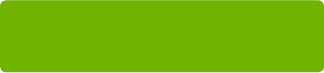 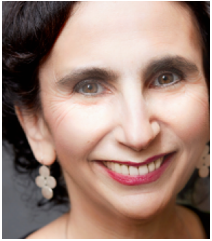 C laire Axelrad, J.D., CFRE, is a fundraising 
visionary with 30 years of frontline development 
work helping organizations raise millions in  
support. Her award-winning blog showcases  
her practical approach, which earned her the  
AFP “Outstanding Fundraising Professional  
of the Year” award. Claire, who teaches the CFRE course that 
certifes professional fundraisers, is a regular 
contributor to Guidestar, Nonproft Pro,  
Network for Good and Maximize Social  
Business. Her passion is coaching nonprofts  
to address 21st century challenges and  
overcome barriers to sustainable funding. Find out more > About Bloomerang 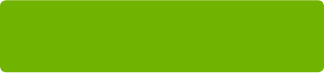 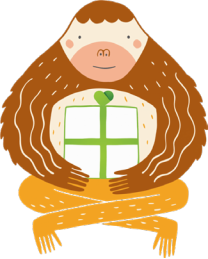 We believe in the value of life with a mission, and we applaud the 
choices nonproft organizations make to improve the world. We exist because they exist. We take great pleasure in creating 
tools and teaching principles that help passionate nonproft  organizations make smart decisions that are proven to help  
them reach out, grow and thrive. Our Strategic Vision: to be the world’s best developer and 
deliverer of tools and perspectives that generate value for 
nonproft donor relationships. Our Core Purpose: to improve donor retention in the nonproft 
world. At Bloomerang, we’re helping nonprofts become more  
successful at increasing revenue. Our user-friendly software  
is designed to help organizations naturally boost donor  engagement, fundraising and retention through best practices 
and a user-friendly donor database interface. Take a look at why Bloomerang has been rated “The Best  
Donor Management Software” based on user feedback.  
Explore a demo of our software here. Visit our website for a video demo > 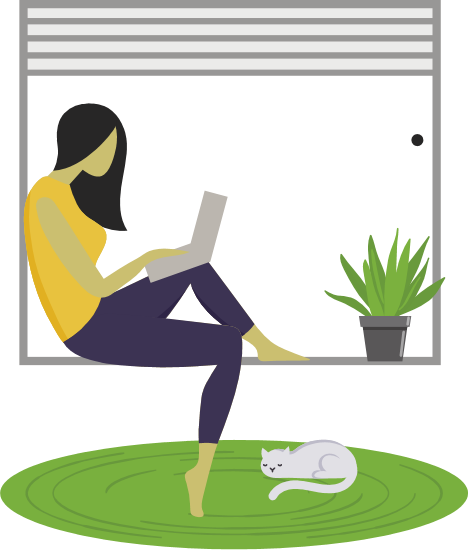 